FINDING THE AREA OF ANY TRIANGLEPearson Edexcel - Tuesday 12 June 2018 - Paper 3 (Calculator) Foundation Tier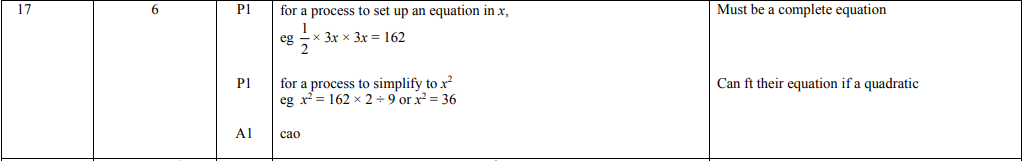 